IEEE P802.11
Wireless LANsRevision NotesDiscussion: In 802.11ax D6.0:One 20 MHz subchannel can be punctured in 80 MHz MU PPDUsMultiple contiguous 20 MHz subchannels can be punctured in 160 MHz or 80+80 MHz MU PPDUs Contiguous 20 MHz punctured subchannels can cause harmful interferences to legacy (victim) devices. The simulation results presented in 802.11-19/2087r0 show that the victim SINR degradation can be higher than 11 dB when 3 channels are punctured and the victim is at the edge of the punctured subchannels.Simulation result for 3 contiguous punctured channels:Simulations were run for various conditions to compare SINR of an 11ac victim on channel 6,7 or 8 (figure below) when:- Aggressor is an 11ax 160 MHz frame with channels 6, 7, 8 punctured - Blue SEM- Aggressor is an 11ac 20 MHz frame on Channel 5 - Green SEM (reference)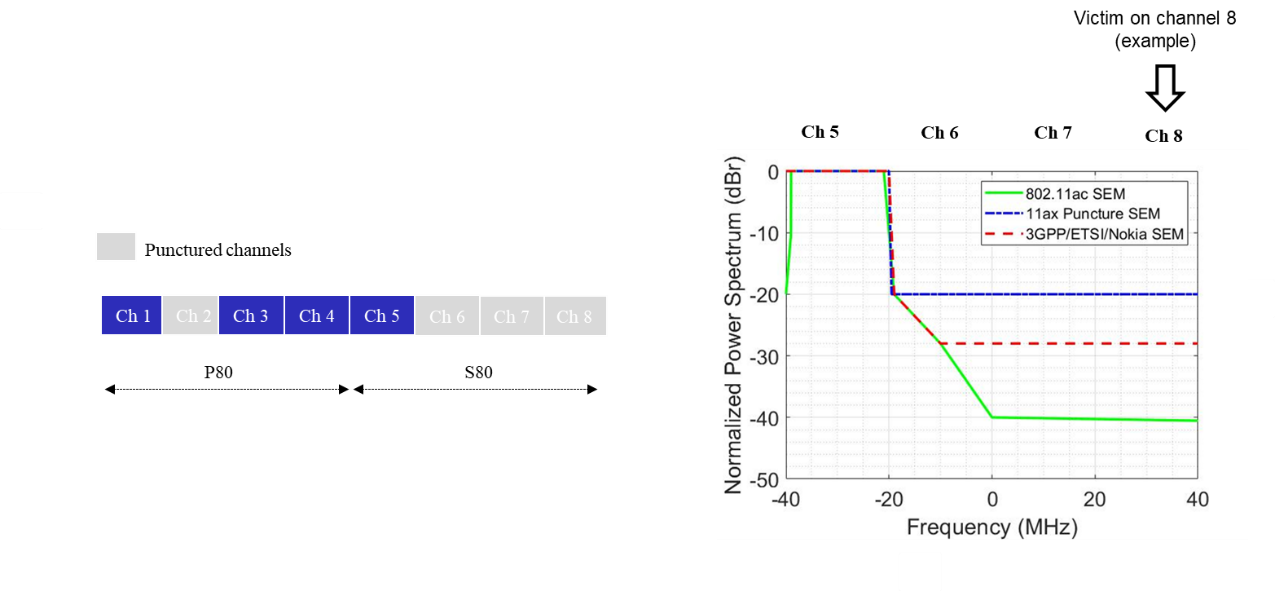 Figure 1 Example of 160 MHz MU PPDU with preamble puncture (802.11-19/2087r0)The impact on the 802.11ac victim varies from minor to severe depending on the scenarios:- SINR degradation can be higher than 11dB when the victim is on channel 8The proposed changes align with the SPs ran on April 23rd, 2020 and captured in the agenda (20/0538r13):SP1) For 160M/80+80M, should having all the 20M subchannels in the secondary 80M channel punctured be allowed?Y/N/A = 0/23/6 SP3) For 160M/80+80M, should D6.0 be interpreted as allowing having no 20M subchannels in the primary 80 MHz channel punctured (only in the secondary 80 MHz channel)?Y/N/A = 6/9/18 SP4) Do you agree that for 160M/80+80M, allow only a maximum of two adjacent 20 MHz subchannels to be punctured?•       When puncturing 40 MHz in secondary 80, only puncturing either the lower 40 MHz or the upper 40 MHzY/N/A = 19/5/8 Proposed changes for CID 24101Instructions to the editorPlease make the changes to L57, P192 as shown below:Table 9-321b—Subfields of the HE PHY Capabilities Information fieldB2 indicates support for the reception of a 160 MHz or 80+80 MHz preamble where .B3 indicates support for the reception of a 160 MHz or 80+80 MHz preamble where Please make the changes to L38, P274 as shown below:10.23.2.5 EDCA channel access in a VHT, HE or TVHT BSSk)  Transmit an HE MU PPDU were idle during an interval of PIFS immediately preceding the start of the TXOPl)  Transmit an HE MU PPDU were idle during an interval of PIFS immediately preceding the start of the TXOP.Please make the changes to L38, P484 as shown below:Table 27-1—TXVECTOR and RXVECTOR parameters (continued)HE-CBW-PUNC160-PRI20 for preamble puncturing in 160 MHz, where in HE-CBW-PUNC80+80-PRI20 for preamble puncturing in 80+80 MHz, where in the HE-CBW-PUNC160-SEC40 for preamble puncturing in 160 MHz, where in the HE-CBW-PUNC80+80-SEC40 for preamble puncturing in 80+80 MHz, where in the Please make the changes to L8, P498 as shown below:Table 27-3— Interpretation of FORMAT, NON_HT Modulation and CH_BANDWIDTH parameters (continued)Instructions to the editorPlease make the changes to L20, P561 as shown below:Table 27-20—HE-SIG-A field of an HE MU PPDU, Bandwidth fieldSet to 6 for preamble puncturing in 160 MHz or 80+80 MHz, where in the  Set to 7 for preamble puncturing in 160 MHz or 80+80 MHz, where in the Please make the changes to L47, P754 as shown below:C.3 MIB Detaildot11HEPuncturedPreambleRxImplemented OBJECT-TYPESYNTAX OCTET STRING(SIZE())MAX-ACCESS read-onlySTATUS currentDESCRIPTION"This is a capability variable. Its value is determined by device capabilities. This attribute indicates the preamble  0 for the reception of an 80 MHz preamble where the secondary 20 MHz channel, for the reception of an 80 MHz preamble where one of the two 20 MHz subchannels in the secondary 40 MHz , for the reception of a 160 MHz or 80+80 MHz preamble, and 3 for the reception of a 160 MHz or 80+80 MHz preamble where ."Proposed Resolution for CID 24101Proposed Resolution for CID 24101Proposed Resolution for CID 24101Proposed Resolution for CID 24101Proposed Resolution for CID 24101Date:  2020-04-28Date:  2020-04-28Date:  2020-04-28Date:  2020-04-28Date:  2020-04-28Author(s):Author(s):Author(s):Author(s):Author(s):NameCompanyAddressPhoneemailLili HervieuCableLabsl.hervieu@cablelabs.comDorin ViorelCableLabsd.viorel@cablelabs.comRuoyu SunCableLabsr.sun@cablelabs.comR0Initial revisionR1Modification based on SPs ran on April 23rd, 2020 and captured in the agenda (20/0538r13), corresponding to Mark Rison’s Option A1.R2Deleted “No more than two adjacent 20 MHz subchannels are punctured across 160 MHz” for 80+80 MHz HE MU PPDU following offline comment.CIDP.LClauseCommentProposed ChangeResolution24101The preamble puncture feature in its current definition can cause harmful interferences to legacy (victim) devices when continuous puncturing is larger than 40MHz, as demonstrated in IEEE 802.11-19/2087r0.It is proposed, for 160 or 80+80 MHz MU PPDUs, to support preamble puncture with no continuous puncturing larger than 40MHz. No change is required for 80 MHz MU PPDU.Revised-The proposed change aligns with the SPs ran on April 23rd, 2020 and captured in the agenda (20/0538r13), corresponding to Mark Rison’s Option A1Instructions to the editor, please make the changes as shown under CID 24101 in doc 11-20/0618r2FORMATNON_HT_ MODULATIONCH_BANDWIDTHCH_OFFSETPPDU formatHE-CBWPUNC160- PRI20The STA transmits an HE PPDU where  HE-CBWPUNC80+ 80-PRI20The STA transmits an HE PPDUwhere  HE-CBWPUNC160-SEC40The STA transmits an HE PPDUwhere HE-CBWPUNC80+80-SEC40The STA transmits an HE PPDU where  